Департамент по делам казачества и кадетских учебных заведений Ростовской областигосударственное бюджетное общеобразовательноеучреждение Ростовской области«Орловский казачий кадетский корпус»Утверждена приказом директора
ГБОУ РО «Орловский казачий
 кадетский корпус» № 133 от 31.08.2023 г. 
_______________________Волков И.В.РАБОЧАЯ ПРОГРАММА ВОСПИТАНИЯ ГБОУ РО «ОККК»на 2023 – 2024 учебный годп. Орловский, 2023 г. СОДЕРЖАНИЕ РАЗДЕЛ 1. ЦЕЛЕВОЙ............................................................................ 31.1 Цель и задачи воспитания обучающихся ....................................... 4 1.2 Направления воспитания.................................................................. 5 1.3 Целевые ориентиры результатов воспитания ................................ 6 РАЗДЕЛ 2. СОДЕРЖАТЕЛЬНЫЙ ...................................................... 13 2.1 Уклад общеобразовательной организации.................................... 13 2.2 Виды, формы и содержание воспитательной деятельности........ 17 РАЗДЕЛ 3. ОРГАНИЗАЦИОННЫЙ.................................................... 35 3.1 Кадровое обеспечение .................................................................... 353.2 Нормативно-методическое обеспечение ………...………………38 3.3 Требования к условиям работы с обучающимися с особыми образовательными потребностями....................................................... 393.4 Система поощрения социальной успешности и проявлений 
активной жизненной позиции обучающихся...................................... 39 3.5 Анализ воспитательного процесса ............................................... 40 РАЗДЕЛ 1. ЦЕЛЕВОЙ Участниками образовательных отношений являются педагогические и другие работники общеобразовательной организации, обучающиеся, их родители (законные представители), представители иных организаций, участвующие в реализации образовательного процесса в соответствии с законодательством Российской Федерации, локальными актами общеобразовательной организации. Родители (законные представители) несовершеннолетних обучающихся имеют преимущественное право на воспитание своих детей. Содержание воспитания обучающихся в общеобразовательной организации определяется содержанием российских базовых (гражданских, национальных) норм и ценностей, которые закреплены в Конституции Российской Федерации. Эти ценности и нормы определяют инвариантное содержание воспитания обучающихся. Вариативный компонент содержания воспитания обучающихся включает духовно-нравственные ценности культуры, традиционных религий народов России.Воспитательная деятельность в общеобразовательной организации планируется и осуществляется в соответствии с приоритетами государственной политики в сфере воспитания, установленными в Стратегии развития воспитания в Российской Федерации на период до 2025 года (Распоряжение Правительства Российской Федерации от 29.05.2015 № 996-р).Рабочая программа воспитания разработана на основе:- Примерной рабочей программы воспитания для общеобразовательных организаций, одобренной решением федерального учебно-методического объединения по общему образованию – протокол от 23 июня 2022 г. № 3/22;- Программы развития воспитания в Ростовской области на период до 2025 года /Приказ Минобразования Ростовской области от 10 июня 2021 года № 546 «Об утверждении региональной программы развития воспитания»;- Плана мероприятий по реализации в Ростовской области в 2021-2025 годах Стратегии развития воспитания в Российской Федерации /Приказ Минобразования Ростовской области от 20 февраля 2021 года № 147 «Об утверждении плана мероприятий по реализации в Ростовской области в 2021-2025 годах Стратегии развития воспитания в Российской Федерации на период до 2025 года».Приоритетной задачей Российской Федерации в сфере воспитания детей является развитие высоконравственной личности, разделяющей российские традиционные духовные ценности, обладающей актуальными знаниями и умениями, способной реализовать свой потенциал в условиях современного общества, готовой к мирному созиданию и защите Родины.Цель и задачи воспитания обучающихсяСовременный российский национальный воспитательный идеал - высоконравственный, творческий, компетентный гражданин России, принимающий судьбу Отечества как свою личную, осознающий ответственность за настоящее и будущее страны, укорененный в духовных и культурных традициях многонационального народа Российской Федерации. В соответствии с этим идеалом и нормативными правовыми актами Российской Федерации в сфере образования целью воспитания является личностное развитие кадет, проявляющееся:- развитие личности, создание условий  для самоопределения и социализации на основе социокультурных, духовно-нравственных ценностей и принятых в российском обществе  правил и норм  поведения в интересах человека, семьи, общества и государства;- формирование у обучающихся чувства патриотизма, гражданственности, уважения к памяти защитников Отечества и подвигам Героев Отечества, закону и правопорядку, человеку труда и старшему поколению, взаимного уважения, бережного отношения к культурному наследию и традициям многонационального народа Российской Федерации, природе и окружающей среде. Задачи воспитания обучающихся в образовательной организации: - усвоение обучающимися знаний норм, духовно-нравственных ценностей, традиций, которые выработало российское общество (социально значимых знаний); - формирование и развитие личностных отношений к этим нормам, ценностям, традициям (их освоение, принятие); - приобретение соответствующего этим нормам, ценностям, традициям социокультурного опыта поведения, общения, межличностных и социальных отношений, применения полученных знаний; - достижение личностных результатов освоения общеобразовательных программ в соответствии с ФГОС СОО, ООО.Личностные результаты освоения обучающимися общеобразовательных программ включают- осознание российской гражданской идентичности;- сформированность ценностей самостоятельности и инициативы;- готовность обучающихся к саморазвитию, самостоятельности и личностному самоопределению;-  наличие мотивации к целенаправленной социально значимой деятельности;- сформированность внутренней позиции личности как особого ценностного отношения к себе, окружающим людям и жизни в целом.Воспитательная деятельность в общеобразовательной организации планируется и осуществляется на основе аксиологического, антропологического, культурно-исторического, системно-деятельностного, личностно - ориентированного подходов и с учетом принципов воспитания: гуманистической направленности воспитания, совместной деятельности детей и взрослых, 5 следования нравственному примеру, безопасной жизнедеятельности, инклюзивности, возрастосообразности.Направления воспитания Программа реализуется в единстве учебной и воспитательной деятельности общеобразовательной организации по основным направлениям воспитания в соответствии с ФГОС:  гражданское воспитание — формирование российской гражданской идентичности, принадлежности к общности граждан Российской Федерации, к народу России как источнику власти в Российском государстве и субъекту тысячелетней российской государственности, уважения к правам, свободам и обязанностям гражданина России, правовой и политической культуры;  патриотическое воспитание - воспитание любви к родному краю, Родине, своему народу, уважения к другим народам России; историческое просвещение, формирование российского национального исторического сознания, российской культурной идентичности;  духовно-нравственное воспитание - воспитание на основе духовнонравственной культуры народов России, традиционных религий народов России, формирование традиционных российских семейных ценностей; воспитание честности, доброты, милосердия, справедливости, дружелюбия и взаимопомощи, уважения к старшим, к памяти предков;  эстетическое воспитание - формирование эстетической культуры на основе российских традиционных духовных ценностей, приобщение к лучшим образцам отечественного и мирового искусства;  физическое воспитание, формирование культуры здорового образа жизни и эмоционального благополучия - развитие физических способностей с учѐтом возможностей и состояния здоровья, навыков безопасного поведения в природной и социальной среде, чрезвычайных ситуациях;  трудовое воспитание — воспитание уважения к труду, трудящимся, результатам труда (своего и других людей), ориентация на трудовую деятельность, получение профессии, личностное самовыражение в продуктивном, нравственно достойном труде в российском обществе, достижение выдающихся результатов в профессиональной деятельности;  экологическое воспитание - формирование экологической культуры, ответственного, бережного отношения к природе, окружающей среде на основе российских традиционных духовных ценностей, навыков охраны, защиты, восстановления природы, окружающей среды;  ценности научного познания - воспитание стремления к познанию себя и других людей, природы и общества, к получению знаний, качественного 6 образования с учетом личностных интересов и общественных потребностей.Целевые ориентиры результатов воспитания Целевые ориентиры результатов воспитания на уровне основного общего образования.Целевые ориентиры результатов воспитания на уровне среднего общего образования.РАЗДЕЛ 2. СОДЕРЖАТЕЛЬНЫЙ 2.1. Уклад общеобразовательной организации Государственное бюджетное общеобразовательное учреждение Ростовской области «Орловский казачий кадетский корпус». В настоящее время в корпусе в 11 классах-комплектах обучается 220 человек (6 – 11 классы). Ключевыми фигурами воспитания в корпусе являются классные руководители и офицеры-воспитатели. С целью планирования, организации, анализа совместной деятельности детей и взрослых, решения проблемных вопросов, оказания действенной помощи нуждающимся в ней, созданы и работают родительский комитет корпуса, первичная профсоюзная организация педагогических работников, кадетское самоуправление. Совет кадетского самоуправления - высший исполнительный и координирующий орган ученического самоуправления. В Совет кадетского самоуправления входят: - Совет Атаманов - ответственные, активные и инициативные кадеты, имеющие лидерские качества, способные оценивать, анализировать ситуацию, предлагать решение проблемы, способные действовать в общих интересах, организовать помощь младшим воспитанникам. - Первичное отделение Общероссийского общественно-государственного движения детей и молодежи «Движение Первых» в Ростовской области. Процесс воспитания в ГБОУ РО «ОРЛОВСКИЙ КАЗАЧИЙ КАДЕТСКИЙ КОРПУС» основывается на следующих принципах взаимодействия педагогов и кадет:неукоснительное соблюдение законности и прав семьи и ребенка, соблюдения конфиденциальности информации о ребенке и семье, приоритета безопасности ребенка при нахождении в образовательной организации;ориентир на создание психологически комфортной среды для каждого ребенка и взрослого, без которой невозможно конструктивное взаимодействие кадет и педагогов;организация основных совместных дел кадет и педагогов как предмета совместной заботы и взрослых, и детей;системность, целесообразность и не шаблонность воспитания как условия его эффективности.Основными традициями воспитания в ГБОУ РО «ОККК» являются следующие:стержнем годового цикла воспитательной работы корпуса являются ключевые общекорпусные дела, через которые осуществляется интеграция воспитательных усилий педагогов;важной чертой каждого ключевого дела и большинства, используемых для воспитания других совместных дел педагогов и кадет является коллективная разработка, коллективное планирование, коллективное проведение и коллективный анализ их результатов;в корпусе создаются такие условия, при которых по мере взросления ребенка увеличивается и его роль в совместных делах (от пассивного наблюдателя до организатора);в проведении общекорпусных дел отсутствует соревновательность между классами, поощряется конструктивное межклассное и межвозрастное взаимодействие кадет, а также их социальная активность;  педагоги корпуса ориентированы на формирование коллективов в рамках  классов, кружков, секций и иных детских объединений, на установление в них доброжелательных и товарищеских взаимоотношений; - ключевой фигурой воспитания в корпусе является классный руководитель и воспитатель, реализующий по отношению к детям защитную, личностно развивающую, организационную, посредническую (в разрешении конфликтов) функции.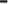 Казачество способствует формированию активной гражданской позиции, социализации и личностному развитию учащихся на основе духовно-нравственных, патриотических и культурно-исторических, этнографических ценностей ориентации на восстановление исторической и культурной преемственности.На наш взгляд, именно реализация кадетско – казачьего компонента способна обеспечить воспитание личности кадета как гражданина России, просвещенного патриота, культурного, зрелого в суждениях и поступках человека с лидерской позицией, способного к духовному совершенствованию, жизнетворчеству и созиданию, готового и способного к службе Отчеству и его защите на базе приверженности историческим ценностям России.ЦЕЛЬ И ЗАДАЧИ ВОСПИТАНИЯЦелью воспитания является личностное развитие кадет, проявляющееся:1) в усвоении ими знаний основных норм, которые общество выработало на основе этих ценностей (то есть, в усвоении ими социально значимых знаний); 2) в развитии их позитивных отношений к этим общественным ценностям (то есть в развитии их социально значимых отношений);З) в приобретении ими соответствующего этим ценностям опыта поведения, опыта применения сформированных знаний и отношений на практике (то есть в приобретении ими опыта осуществления социально значимых дел).Конкретизация общей цели воспитания применительно к возрастным особенностям кадет позволяет выделить в ней следующие целевые приоритеты, соответствующие трем уровням общего образования:1. В воспитании детей целевым приоритетом является создание благоприятных условий для усвоения кадетами социально значимых знаний — знаний основных норм и традиций того общества, в котором они живут.-	быть любящим, послушным и отзывчивым сыном, братом, внуком; уважать старших и заботиться о младших членах семьи; выполнять посильную для ребёнка домашнюю работу, помогая старшим; быть трудолюбивым, следуя принципу «делу — время, потехе — час» как в учебных занятиях, так и в домашних делах;-	знать и любить свою Родину — свой родной дом, двор, улицу, город, село, свою страну;-	беречь и охранять природу (ухаживать за комнатными растениями в классе или дома, заботиться о своих домашних питомцах и, по возможности, о бездомных животных в своем дворе; подкармливать птиц в морозные зимы; не засорять бытовым мусором улицы, леса, водоёмы).Выделение данного приоритета связано: с их потребностью самоутвердиться в своем новом социальном статусе - статусе кадет, то есть научиться соответствовать предъявляемым к носителям данного статуса нормам и принятым традициям поведения. Такого рода нормы и традиции задаются в корпусе педагогами и воспринимаются детьми именно как нормы и традиции поведения кадета. Знание их станет базой для развития социально значимых отношений кадет и накопления ими опыта осуществления социально значимых дел и в дальнейшем, в подростковом и юношеском возрасте. В воспитании детей подросткового возраста (уровень основного общего образования) таким приоритетом является создание благоприятных условий для развития социально значимых отношений кадет, и, прежде всего,  ценностных отношений:-	к семье как главной опоре в жизни человека и источнику его счастья;-	к труду как основному способу достижения жизненного благополучия человека, залогу его успешного профессионального самоопределения и ощущения уверенности в завтрашнем дне;-	к своему отечеству, своей малой и большой Родине как месту, в котором человек вырос и познал первые радости и неудачи, которая завещана ему предками и которую нужно оберегать;-	к природе как источнику жизни на Земле, основе самого ее существования, нуждающейся в защите и постоянном внимании со стороны человека;-	к миру как главному принципу человеческого общежития, условию крепкой дружбы, налаживания отношений с коллегами по работе в будущем и создания благоприятного микроклимата в своей собственной семье.Данный ценностный аспект человеческой жизни чрезвычайно важен для личностного развития кадет, так как именно ценности во многом определяют его жизненные цели, его поступки, его повседневную жизнь. Выделение данного приоритета в воспитании кадет, обучающихся на ступени основного общего образования, связано с особенностями детей подросткового возраста: с их стремлением утвердить себя как личность в системе отношений, свойственных взрослому миру. В этом возрасте особую значимость для детей приобретает становление их собственной жизненной позиции, собственных ценностных ориентаций. Подростковый возраст — наиболее удачный возраст для развития социально значимых отношений кадет.З. В воспитании детей юношеского возраста (уровень среднего общего образования) таким приоритетом является создание благоприятных условий для приобретения кадетами опыта осуществления социально значимых дел: - опыт дел, направленных на заботу о своей семье, родных и близких;-	трудовой опыт, опыт участия в производственной практике;-	опыт дел, направленных на пользу своему родному городу или поселку, стране в целом, опыт деятельного выражения собственной гражданской позиции; - опыт природоохранных дел;-	опыт разрешения возникающих конфликтных ситуаций в корпусе, дома или на улице; - опыт самостоятельного приобретения новых знаний, проведения научных исследований, опыт проектной деятельности;-	опыт изучения, защиты и восстановления культурного наследия человечества, опыт создания собственных произведений культуры, опыт творческогосамовыражения;-	опыт ведения здорового образа жизни и заботы о здоровье других людей.Выделение данного приоритета связано с особенностями кадет юношеского возраста: с их потребностью в жизненном самоопределении, в выборе дальнейшего жизненного пути, который открывается перед ними на пороге самостоятельной взрослой жизни. Сделать правильный выбор старшеклассникам поможет имеющийся у них реальный практический опыт, который они могут приобрести в том числе и в корпусе. Важно, чтобы этот опыт оказался социально значимым, так как именно он поможет гармоничному вхождению кадет во взрослую жизнь окружающего их общества.Для достижения поставленной цели воспитания необходимо решить следующие задачи:1)	реализовывать воспитательные возможности общекорпусных ключевых дел, поддерживать традиции их коллективного планирования, организации, проведения и анализа в кадетском сообществе;2)	реализовывать потенциал классного руководства и воспитателей в воспитании кадет, поддерживать активное участие классных сообществ в жизни корпуса;3)	вовлекать кадет в кружки, секции, клубы, студии и иные объединения, работающие по корпусным программам внеурочной деятельности, реализовывать их воспитательные возможности;4)	использовать в воспитании детей возможности кадетского урока, поддерживать использование на уроках интерактивных форм занятий с учащимися;5)	инициировать и поддерживать ученическое самоуправление — как на уровне корпуса, так и на уровне классных сообществ;6)	организовывать для кадет экскурсии, экспедиции, походы и реализовывать их воспитательный потенциал;7)	организовывать профориентационную работу с кадетами;8)	организовать работу корпусных бумажных и электронных медиа, реализовывать их воспитательный потенциал;9)	развивать предметно-эстетическую среду корпуса и реализовывать ее воспитательные возможности;10)	организовать работу с семьями кадет, их родителями или законными представителями, направленную на совместное решение проблем личностного развития детей.2.2. ВИДЫ, ФОРМЫ И СОДЕРЖАНИЕ ДЕЯТЕЛЬНОСТИПрактическая реализация цели и задач воспитания осуществляется в рамках следующих направлений воспитательной работы корпуса. Каждое из них представлено в соответствующем модуле.3.1. Модуль «Ключевые общекорпусные дела»Воспитательное пространство ГБОУ РО «ОККК» представляет собой систему условий, возможностей для саморазвития личности, образуемых субъектами этого пространства - детьми, педагогами, родителями. Значительная часть семей связана с корпусом тесными узами. Эта особенность играет важную роль в воспитательном процессе, способствует формированию благоприятного микроклимата, доверительных отношений, укреплению традиций, лучшему взаимопониманию родителей, учащихся и учителей в корпусе.Процесс воспитания и социализации воспитанников во многом обусловлен краеведческим, культурологическим контекстом территории, определенным укладом жизни семей, в которых воспитываются дети. Сама среда обуславливает акценты на те ценности, которые формируются у подрастающего поколения: чувство любви к родному краю, уважительное отношение к своей истории, символам Отечества, народным традициям, природе. Это стимулирует социально-полезную деятельность учащихся   во благо Отечества.В связи с этим одним из важнейших направлений воспитательной работы в корпусе является создание системы ключевых общекорпусных дел, обеспечивающих включенность в них большого числа детей и взрослых, способствуют интенсификации их общения, активность и ответственность за происходящее в корпусе и окружающем мире.Для этого в образовательной организации используются следующие формы работы.На внекорпусном уровне:- областной фестиваль казачьей молодежи «Казачок»;- Всероссийский   конкурс исторических сочинений «Наследие»;- Всероссийский конкурс «Лучший Казачий Кадетский корпус»; -  региональный детский фестиваль национальных культур «150 — Культур Дона»;- многопрофильная   олимпиада «Звезда»;- конкурс презентационных работ по Основам православной культуры; - соревнования Допризывной молодежи; - областные соревнования «Казачий сполох»;- историческая конференция «Александровские чтения»;- научная конференция «Донские казачьи полки на службе Отечества».                              На корпусном уровне.День Знаний — традиционный общекорпусной праздник, состоящий из серии тематических классных часов, экспериментальных площадок. Особое значение этот день имеет для учащиеся 6-х и 11-х классов, закрепляя идею наставничества, передачи традиций, разновозрастных межличностных отношений в кадетском коллективе.Дни наук — традиционный фестиваль, приуроченный ко Дню Российской науки, для учащихся 6-11 классов, педагогов, родителей. Основные мероприятия в ходе фестиваля — научно-практическая конференция и мини-фестиваль проектов. Научно-практическая конференция содействует пропаганде научных знаний, профессиональной ориентации и привлечению учащихся к научному творчеству и исследовательской работе. «Фестиваль проектов» способствует развитию умений и навыков проектной деятельности, обмену опытом (между учащимися, педагогами), формированию творческого мышления, навыков и опыта самостоятельной работы, ответственному отношению в процессе создания индивидуально- и коллективно значимого результата (продукта).Метапредметные недели циклы тематических мероприятий (игры, соревнования, конкурсы, выставки, викторины), связанные с созданием условий для формирования и развития универсальных учебных действий и повышением интереса к обучению в целом.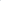 День солидарности в борьбе с терроризмом цикл мероприятий (общекорпусная линейка, классные часы, выставки детских рисунков, уроки мужества), направленный на формирование толерантности, профилактику межнациональной розни и нетерпимости; доверия, чувства милосердия к жертвам терактов, а также ознакомление учащихся с основными правилами безопасного поведения.«Совет атаманов» - традиционная общекорпусная площадка для формирования основ кадетского самоуправления для учащихся 6-11 классов. В игровой форме учащиеся осваивают все этапы предвыборной кампании (дебаты, агитационная кампания, выборы). По итогам игры формируются органы кадетского самоуправления. Включение в дело учащихся всего корпуса способствуют развитию инициативности, самоопределения, коммуникативных навыков, формированию межличностных отношений внутри корпусных коллективов.Цикл дел, посвящённых Великой отечественной войне (участие учащихся в митинге с возложением цветов, акциях вахтах памяти «Бессмертный полк»; классные часы; выставки рисунков «Я помню, я горжусь.. .»; конкурс чтецов «Строки, опаленные войной.. уроки мужества), направленных на воспитание чувства любви к Родине, гордости за героизм народа; уважения к ветеранам«Новогодний бал» — общекорпусное коллективное творческое дело, состоящее из серии отдельных дел (мастерская «Деда Мороза, конкурс «Новогодняя игрушка», новогодние праздники для учащихся разных классов), в котором принимают участие все учащиеся, педагогики и родители. Это КТД способствует развитию сценических навыков, проявлению инициативы, формированию навыков и опыта самостоятельности, ответственности, коллективного поведения; чувства доверия и уважения друг к другу, улучшения взаимосвязи родителя и ребёнка, педагогов и учащихся.«Корпусная спортивная лига» — комплекс соревнований (ГТО, Кросс Нации, Веселый старты; шахматы, волейбол, баскетбол, стрельба, мини-футбол, лёгкая атлетика), направленный на формирование социально значимого отношения учащихся к здоровью, опыта ведения здорового образа жизни, популяризацию спорта, поддержку спортивных достижений,День открытых дверей — традиционный ежегодный праздник, включает ряд различных мероприятий (акции, фотовыставки, проекты, мастер классы по предметам, праздничный концерт,), способствует развитию, способствует формированию чувства доверия друг к другу, развивает корпусную идентичность подростка.На уровне классов:Актуализация общекорпусной жизни на уровне классов осуществляется путем формирования чувства сопричастности каждого к жизнедеятельности школы путем организации самоуправления. На уровне основного и среднего образования через создаваемый актив класса, который отвечает за участие в общекорпусных делах, информирование о делах жизни корпуса путем делегирования ответственности отдельным представителям классного самоуправления.П. Система традиционных дел в классах, составляющих ядро воспитательной работы, имеющих общекорпусных значение:«Посвящение в кадеты» торжественная церемония, символизирующая приобретение ребенком своего нового социального статуса — кадета;День именинника — дело, направленное на сплочение классного коллектива, на уважительное отношение друг к другу через проведение различных конкурсов.Классный час «День матери казачки» — развитие нравственно-моральных качеств ребенка через восприятие литературных произведений; развитие в детях чувства сопереживания, доброго сочувственного отношения к матери, воспитание уважения к материнскому труду, любви к матери.Классный семейный праздник, посвящённый 8 марта и 23 февраля ежегодное дело, проходит совместно с родителями в процессе создания и реализации детско-взрослых проектов.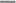 На индивидуальном уровне.Оказание индивидуальной помощи и коррекция поведения ребенка осуществляется через включение его в совместную работу с другими детьми, которые могли бы стать примером, предложение взять в следующем ключевом деле на себя роль ответственного за тот или иной фрагмент общей работы; организацию разновозрастного наставничества.Создание условий для реализации индивидуального участия кадет в конкурсах различного уровня: помощь в подготовке конкурсных материалов, создания портфолио, оформления проекта.3.2. Модуль «Классное руководство»Главное предназначение классного руководителя - создать условия для становления личности ребёнка, входящего в современный ему мир, воспитать человека, способного достойно занять своё место в жизни. Направления деятельности классного руководителя.Изучение особенностей личностного развития обучающихся класса.Формы и виды деятельности: - наблюдение;- изучение личных дел обучающихся, собеседование с учителями-предметниками, медицинским работником корпуса;- использование анкет, которые дают возможность изучить мотивацию действий учащихся, интересов конкретной группы учащихся или класса в целом, уровень тревожности учащихся класса;- проведение индивидуальных и групповых диагностических бесед.Организация совместных интересных и полезных дел для личностного развития ребёнка.Формы и виды деятельности:- совместное подведение итогов и планирования каждого месяца по разным направлениям деятельности;- формирование традиций в классном коллективе: «День именинника»;- установление позитивных отношений с другими классными коллективами (через подготовку и проведение ключевого общекорпусного дела);- сбор информации об увлечениях и интересах кадет и их родителей, чтобы найти вдохновителей для организации интересных и полезных дел;- создание ситуации выбора и успехаЗ. 	Формирование и развитие коллектива классаФормы и виды деятельности:- изучение кадет класса (потребности, интересы, склонности и другие личностные характеристики членов классного коллектива), отношений, общения и деятельности в классном коллективе с помощью наблюдения, игр, методики для исследования мотивов участия кадет в деятельности и для определения уровня социальной активности кадет;- составление карты интересов и увлечений кадет;- проектирование целей, перспектив и образа жизнедеятельности классного коллектива с помощью организационно - деятельностной игры, классного часа «Класс, в котором я хотел бы учиться», конкурса «Устав класса», «Герб класса», «Мой класс сегодня и завтра», «Разговор при свечах», «Волшебный стул»;4. Индивидуальная работа с учащимися класса.Формы и виды деятельности:- заполнение с учащимися «Портфолио», т.е. «портфолио» как «источник успеха» учащихся класса;- работа классного руководителя и воспитателя с учащимися, находящимся в состоянии стресса и дискомфорта;- предложение (делегирование) ответственности за то или иное поручение в классе;- вовлечение учащихся в социально значимую деятельностьРабота со слабоуспевающими Детьми и учащимися, испытывающими трудности по отдельным предметам направлена на контроль за успеваемостью учащихся класса.Работа с учителями, преподающими в классеФормы и виды работы: посещение учебных занятий, регулярные консультации классного руководителя с учителями-предметниками, мини-педсоветы по проблемам класса, ведение дневника наблюдений, индивидуальные беседы с учащимися и их родителями, работа с педагогом-психологомРабота с обучающимися, состоящими на различных видах учёта, в группе риска, оказавшимися в трудной жизненной ситуации. Работа направлена на контроль за свободным времяпровождением.Формы и виды работы: вовлечение кадет в кружковую работу, наделение общественными поручениями в классе делегирование отдельных поручений, ежедневный контроль, беседы с родителями.Модуль 3.3. «Курсы внеурочной деятельности»Воспитание на занятиях корпусных курсов внеурочной деятельности осуществляется преимущественно через:- вовлечение кадет в интересную и полезную для них деятельность, которая предоставит им возможность самореализовываться в ней, приобрести социально значимые знания, развить в себе важные для своего личностного развития социально значимые отношения, получить опыт участия в социально значимых делах;- формирование в кружках, секциях, клубах, студиях и т.п. детско-взрослых общностей, которые могли бы объединять кадет и педагогов общими позитивными эмоциями и доверительными отношениями друг к другу; - создание в детских объединениях традиций, задающих их членам определенные социально значимые формы поведения;- поддержку в детских объединениях кадет с ярко выраженной лидерской позицией и установкой на сохранение и поддержание накопленных социально значимых традиций;- поощрение педагогами детских инициатив и детского самоуправления.Реализация воспитательного потенциала курсов внеурочной деятельности происходит в рамках следующих выбранных кадетами ее видов:Познавательная Деятельность. Курсы внеурочной деятельности, направленные на передачу кадетами социально значимых знаний, развивающие их любознательность, позволяющие привлечь их внимание к экономическим, политическим, экологическим, гуманитарным проблемам нашего общества, формирующие их гуманистическое мировоззрение и научную картину мира: История и культура Донского края», «Основы финансовой грамотности.  «Реальная математика, Физика в природных явлениях, Химия вокруг нас»,  Художественное творчество. Курсы внеурочной деятельности, создающие благоприятные условия для просоциальной самореализации школьников, направленные на раскрытие их творческих способностей, формирование чувства вкуса и умения ценить прекрасное, на воспитание ценностного отношения школьников к культуре и их общее духовно-нравственное развитие: «Здоровое поколение», «Хореография» Основы православной культурыПроблемно-ценностное общение. Курсы внеурочной деятельности, направленные на развитие коммуникативных компетенций кадет, воспитание у них культуры общения, развитие умений слушать и слышать других, уважать чужое мнение и отстаивать свое собственное, терпимо относиться к разнообразию взглядов людей: «Сила слова» «Путь к себе» «Стать кадетом»Трудовая Деятельность. Курсы внеурочной деятельности, направленные на развитие творческих способностей школьников, воспитание у них трудолюбия и уважительного отношения к физическому труду: «Калейдоскоп профессий», «Лабораторный практикум» «Начальная военная подготовка»Игровая Деятельность. Курсы внеурочной деятельности, направленные на раскрытие творческого, умственного и физического потенциала кадет, развитие у них навыков конструктивного общения, умений работать в команде: практикум «Лингвист», «Казачьи игры» «Школа чемпионов».3.4. Модуль «Школьный урок»Реализация педагогами воспитательного потенциала урока предполагает ориентацию на целевые приоритеты, связанные с возрастными особенностями их воспитанников, ведущую деятельность. Все это в процессе организации учебной деятельности обеспечивает:- установление взаимоотношений субъектов деятельности на уроке как отношений субъектов единой совместной деятельности, обеспечиваемой общими активными интеллектуальными усилиями;- организацию на уроках активной деятельности учащихся, в том числе поисково-исследовательской, на разных уровнях познавательной самостоятельности (в этом и заключается важнейшее условие реализации воспитательного потенциала современного урока - активная познавательная деятельность детей);- использование воспитательных возможностей предметного содержания через подбор соответствующим текстов для чтения, задач для решения, проблемных ситуаций для обсуждения в классе.Технология развивающего обучения и используемые нами механизмы организации учебной деятельности способствуют развитию и оформлению проблемных вопросов, возникающих в рамках урока, в самостоятельные индивидуальные и групповые (в том числе разновозрастные) исследовательские проекты и далее в индивидуальные образовательные программы, что дает обучающимся возможность приобрести умения самостоятельного решения теоретической проблемы, генерирования и оформления собственных идей, уважительного отношения к чужим идеям, оформленным в работах других исследователей, навык публичного выступления перед аудиторией, аргументирования и отстаивания своей точки зрения.Новые знания появляются благодаря совместным усилиям кадета и педагога. При этом важно, чтобы задаваемые учителем вопросы воспринимались не как контроль учителя за усвоением знаний ученика, а как диалог личности с личностью, чтобы задания хотелось выполнять, не отдавая этому времени часть жизни, а приобретая через них саму жизнь.Создание гибкой и открытой среды обучения и воспитания с использованием гаджетов, открытых образовательных ресурсов, систем управления позволяет создать условия для реализации ведущих принципов образования: «образование для всех», «образование через всю жизнь», образование «всегда, везде и в любое время». У обучающихся развиваются навыки сотрудничества, коммуникации, социальной ответственности, способность критически мыслить, оперативно и качественно решать проблемы; воспитывается ценностное отношение к миру.3.5. Модуль «Кадетское самоуправление»Поддержка детского самоуправления в корпусе помогает педагогам воспитывать в детях инициативность, самостоятельность, ответственность, трудолюбие, чувство собственного достоинства, а кадета предоставляет широкие возможности для самовыражения и самореализации через участие в делах корпуса и класса, и анализа проводимых дел.Детское самоуправление в корпусе осуществляется следующим образом:На уровне корпуса:- через деятельность Совета Атаманов, объединяющего учащихся 6-11 классов и обеспечивающего организационные, информационные и представительские функции на уровне корпуса и внекорпусном уровне. Деятельность актива осуществляется через реализацию следующих функций: — выдвижение кандидатур, заслушивание и рекомендации для участия в работе Атамана корпуса;-  участие в планировании работы и анализе проведенных общекорпусных дел, акций, соревнований;- организация в проведении общекорпусных и внекорпусных мероприятий, распределение поручений по их проведению;- организация и контроль дежурства по корпусу;- представление интересов, обучающихся на заседания Совета Атаманов и педагогического Совета корпуса;- участие в рассмотрении вопросов о внесении изменений в Устав корпуса; - изучение мнения обучающихся по актуальным вопросам корпусной жизни; - участие в разрешении вопроса о награждении обучающихся- привлечение обучающихся к участию в научно-практических конференциях, предметных олимпиадах и неделях, спортивных соревнованиях и творческих конкурсах.Через деятельность созданного комиссии по медиации (примирения) из наиболее авторитетных старшеклассников и социальных педагогов по урегулированию конфликтных ситуаций в корпусе, реализующего следующие функции:-  выявление конфликтных ситуаций среди обучающихся и разрешение споров по урегулированию взаимоотношений;- представление интересов, обучающихся на Совете профилактики и малых педагогических советах;- разрешение споров и конфликтных ситуаций «ученик-ученик»;  участие в проведении корпусных восстановительных конференциях, семейных конференциях, акций по профилактике правонарушений;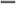 На уровне классов:- через деятельность выборных по инициативе и предложениям обучающихся класса, представляющих интересы класса в общекорпусных делах и призванных координировать его деятельность с работой общекорпусных органов самоуправления, классных руководителей и воспитателей;- через деятельность Советов Атаманов, отвечающих за различные направления работы, реализуемые в процессе выполнения следующих функций:- Планирование и анализ общеклассных дел, конкурсов, соревнований, акций;- Организация дежурства по классу, кубрику и корпусу;- Выпуск и работа классного уголка;- Делегирование обучающихся для работы в Совете Атаманов корпуса;- Активизация обучающихся класса для занятости в свободное время; - Представление кандидатур, обучающихся для награждения; На индивидуальном уровне через:- Участие в планировании, организации и анализе проведенных общекорпусных, внекорпусных, классных дел;- Участие в работе органов самоуправления класса и корпуса;- Участие в дежурстве по классу, кубрику и корпусу;- Участие в работе по организации соревнований, конкурсов, олимпиад, конференций и т.д.Модуль 3.6. «Казачий кадетский компонент»Казачьим кадетским компонентом является изучение истории Донского края. Целью     является формирование   у   учащихся целостного и своеобразного исторического   образа родного края   на основе комплексного осмысления региональных процессов и их роли в образовании, самоопределении и саморазвитии кадет.      Использование регионального компонента позволяет решать две взаимосвязанные задачи:  - повысить эффективность изучения основного (инвариантного) содержания истории в контексте новых целей российского образования; - формировать ключевые компетенции учащихся на основе личностного осмысления социального, духовного, нравственного опыта населения Донского края в прошлом и настоящем.Экскурсии, экспедиции, походы помогают кадету расширить свой кругозор, получить новые знания об окружающей его социальной, культурной, природной среде, научиться уважительно и бережно относиться к ней, приобрести важный опыт социально одобряемого поведения в различных внешкольных ситуациях. На экскурсиях, в экспедициях, в походах создаются благоприятные условия для воспитания у подростков самостоятельности и ответственности, формирования у них навыков самообслуживающегося труда, преодоления их инфантильных и эгоистических наклонностей, обучения рациональному использованию своего времени, сил, имущества. Эти воспитательные возможности реализуются в рамках следующих видов и форм деятельности:- областной фестиваль казачьей молодежи «Казачок»;- Всероссийский конкурс исторических сочинений «Наследие»;- Всероссийский конкурс «Лучший Казачий Кадетский корпус»; - конкурс презентационных работ по Основам православной культуры; - соревнования Допризывной молодежи; - областные соревнования «Казачий сполох»;- историческая конференция «Александровские чтения»;-  научная конференция «Донские казачьи полки на службе Отечества»; - конкурс мультимедийных проектов «История моей семьи в истории казачества России».Все проекты органично вплетены в основные виды деятельности кадет в целостном образовательном процессе: на уроках, во внеурочной деятельности, в дополнительном образовании и воспитательной работе в корпусе.К реализации проектов активно привлекаются социальные партнеры корпуса и родители обучающихся. Таким образом, всё социальное окружение: педагоги, обучающиеся, родители, социальные партнёры решают общую задачу приобщения детей к культурному наследию малой Родины и воспитанию патриотизма.3.7. Модуль «Профориентация»Совместная деятельность педагогов и кадет по направлению «профориентация» включает в себя профессиональное просвещение воспитанников; диагностику и консультирование по проблемам профориентации, организацию профессиональных проб кадет. Задача совместной деятельности педагога и ребенка — подготовить кадета к осознанному выбору своей будущей профессиональной деятельности.Создавая профориентационно - значимые проблемные ситуации, формирующие готовность кадета к выбору, педагог актуализирует его профессиональное самоопределение, позитивный взгляд на труд в постиндустриальном мире, охватывающий не только профессиональную, но и внепрофессиональную составляющую такой деятельности. Эта работа осуществляется через:- участие в городском проекте «Профессиональное обучение без границ»; - встречи с ветеранами Вооруженных сил Российской Федерации;- дни открытых дверей высших учебных заведений:  ЮФУ, ДГТУ, НПИ;- встречи работниками Военных комиссариатов;- циклы профориентационных часов общения, направленных на подготовку кадет к осознанному планированию и реализации своего профессионального будущего;- профориентационные игры: симуляции, деловые игры, квесты, решение кейсов (ситуаций, в которых необходимо принять решение, занять определенную позицию), расширяющие знания кадет о типах профессий, о способах выбора профессий, о достоинствах и недостатках той или иной интересной кадетам профессиональной деятельности;- экскурсии на предприятия поселка, дающие кадетам начальные представления о существующих профессиях и условиях работы людей, представляющих эти профессии; 	- посещение профориентационных выставок, ярмарок профессий, тематических профориентационных парков, профориентационных лагерей, дней открытых дверей в средних специальных учебных заведениях и вузах;- совместное с педагогами изучение интернет ресурсов, посвященных выбору профессий, прохождение профориентационного онлайн-тестирования, прохождение онлайн курсов по интересующим профессиям и направлениям образования; - участие в работе всероссийских профориентационных проектов, созданных в сети интернет: просмотр лекций, решение учебно-тренировочных задач, участие в мастер классах, посещение открытых уроков; - индивидуальные консультации психолога для кадет и их родителей по вопросам склонностей, способностей, дарований и иных индивидуальных особенностей детей, которые могут иметь значение в процессе выбора ими профессии;- освоение кадетами основ профессии в рамках различных курсов по выбору, включенных в основную образовательную программу корпуса, или в рамках курсов дополнительного образования.3.8. Модуль «Детские общественные объединения»Действующие на базе корпуса детские общественные объединения – это добровольные объединения, созданные по инициативе детей и взрослых, объединившихся на основе общности интересов для реализации общих целей, указанных в уставе общественного объединения. Его правовой основой является ФЗ от 19.05.1995 № 82-ФЗ (ред. От 20.12.2017) «Об общественных объединениях» (ст.5)Отряд ЮИД. Пропагандистская деятельность отряда предполагает разъяснительную работу для детей подросткового возраста по вопросам безопасного поведения на улицах и дорогах посредством проведения бесед, викторин, игр, соревнований, конкурсов, тематических утренников, праздников, постановок спектаклей, создание агитбригад, а также через создание и использование наглядной агитации безопасного поведения участников дорожного движения, участие во всех районных профилактических мероприятиях, конкурсах. Информационная деятельность направлена на информирование участников образовательного процесса и образовательного сообщества о проблемах детского дорожно-транспортного травматизма и основах безопасного поведения на улицах и дорогах.ВВПОД «Юнармия».  Ведет свою работу по нескольким направлениям:Военно-патриотическое. Организация мероприятий военно-патриотической направленности, обеспечение в строевых смотрах в соревнованиях допризывной молодежи, Казачий сполох; начальная военная подготовка.Военно-исторический. Занятия по военной истории; занятия в музейной комнате.Корпусной спортивный клуб «Кадет»	Основной целью КСК является:-организация и совершенствование спортивно-массовой работы в корпусе,-пропаганда здорового образа жизни,-укрепление здоровья обучающихся, повышение их работоспособности,-повышение спортивного мастерства членов КСК.Достижение указанных целей достигается посредством решения следующих стоящих перед КСК задач:-создание условий для развития массовых и индивидуальных форм физкультурно-оздоровительной и спортивной работы в корпусе;-организация различных форм спортивной жизни среди обучающихся корпуса;-привлечение обучающихся к объединению на основе общности интересов в команды по различным видам спорта;-воспитание у обучающихся устойчивого интереса к систематическим занятиям физической культурой, спортом, туризмом, к здоровому образу жизни.Для достижения указанной цели КСК осуществляет следующие виды деятельности:-создание сети физкультурного актива во всех классах корпуса;-содействие открытию спортивных секций;-агитационная работа в области физической культуры и спорта, информирование обучающихся о развитии спортивного движения;-проведение спортивно-массовых мероприятий, соревнований среди обучающихся корпуса и с воспитанниками других клубов;-создание и подготовка команд по различным видам спорта, для участия в воспитанников КСК в соревнованиях разного уровня;-внедрение физической культуры в быт обучающихся, проведение спортивно-массовой и физкультурно-оздоровительной работы в корпусе;-организация активного спортивно-оздоровительного отдыха обучающихся (лагеря, походы, туризм и т.п.).Помимо перечисленных видов деятельности КСК может осуществлять иную, не противоречащую Уставу, деятельностьЭкологический клуб «Юный эколог»Система экологической работы в корпуса определяется, прежде всего, ядром – экологическим клубом «Юный эколог», охватывая и объединяя большинство обучающихся корпуса, эта структура осуществляет свою деятельность по пяти направлениям: исследовательское, пропагандистское, практическое, эстетическое, оздоровительное.Первичное отделение Общероссийского общественно-государственного движения детей и молодежи «Движение Первых» в Ростовской области.  Движение является добровольным, самоуправляемым общероссийским общественно-государственным движением, преследующим следующие цели: -  содействие проведению государственной политики в интересах детей и молодежи; - содействие воспитанию детей, их профессиональной ориентации, организации досуга детей и молодежи; - создание равных возможностей для всестороннего развития и самореализации детей и молодежи; - подготовка детей и молодежи к полноценной жизни в обществе, включая формирование их мировоззрения на основе традиционных российских духовных и нравственных ценностей, традиций народов Российской Федерации, достижений российской и мировой культуры, а также развитие у них общественно значимой и творческой активности, высоких нравственных качеств, любви и уважения к Отечеству, трудолюбия, правовой культуры, бережного отношения к окружающей среде, чувства личной ответственности за свою судьбу и судьбу Отечества перед нынешним и будущими поколениями; -  развитие различных форм детского и молодежного самоуправления, социальной и гражданской активности и включение детей и молодежи в общественную жизнь; - организация международного сотрудничества с детскими движениями других стран; - иные общественно полезные цели, не противоречащие законодательству Российской Федерации.3.9. Модуль «Медиа корпуса»Цель медиа корпуса (совместно создаваемых кадетами и педагогами средств распространения текстовой, аудио и видеоинформации) — развитие коммуникативной культуры воспитанников, формирование навыков общения и сотрудничества, поддержка творческой самореализации учащихся. Воспитательный потенциал медиа корпуса реализуется в рамках следующих видов и форм деятельности:- разновозрастный редакционный совет подростков, старшеклассников и консультирующих их взрослых, целью которого является освещение наиболее интересных моментов жизни корпуса, популяризация общекорпусных ключевых дел, кружков, секций, деятельности органов ученического самоуправления: корпусной  медиацентр - созданная из заинтересованных добровольцев группа информационно-технической поддержки корпусных мероприятий, осуществляющая видеосъемку и мультимедийное сопровождение  праздников, фестивалей, конкурсов, спектаклей, капустников, вечеров, дискотек. - корпусная киностудия, в рамках которой создаются ролики, клипы, осуществляется монтаж познавательных, документальных, анимационных, художественных фильмов, с акцентом на этическое, эстетическое, патриотическое просвещение аудитории.- корпусная радиостудия, осуществляющая трансляцию тематических радиопередач о корпусе, поселке, стране, мире. Подготовка радиопрограмм требует вовлечения детей в различные формы деятельности: учащиеся получают возможность попробовать свои силы в качестве корреспондента, диктора, звукооператора.3.10. Модуль «Организация предметно-эстетической среды»Окружающая ребенка предметно-эстетическая среда школы, при условии ее грамотной организации, обогащает внутренний мир кадета, способствует формированию у него чувства вкуса и стиля, создает атмосферу психологического комфорта, поднимает настроение, предупреждает стрессовые ситуации, способствует позитивному восприятию кадетом корпуса. Воспитывающее влияние на ребенка осуществляется через такие формы работы с предметно-эстетической средой корпуса как:Модуль 3.11. «Экскурсии, экспедиции, походы»Экскурсии, экспедиции, походы помогают кадету расширить свой кругозор, получить новые знания об окружающей его социальной, культурной, природной среде, научиться уважительно и бережно относиться к ней, приобрести важный опыт социально одобряемого поведения в различных внешкольных ситуациях. На экскурсиях, в экспедициях, в походах создаются благоприятные условия для воспитания у подростков самостоятельности и ответственности, формирования у них навыков самообслуживающегося труда, преодоления их инфантильных и эгоистических наклонностей, обучения рациональному использованию своего времени, сил, имущества.Эти воспитательные возможности реализуются в рамках следующих видов и форм деятельности:- регулярные пешие прогулки, экскурсии или походы выходного дня, организуемые в классах классными руководителями и родителями: в музей, в картинную галерею, на предприятие, на природу (проводятся как интерактивные занятия с распределением среди кадет ролей и соответствующих им заданий, например: «фотографов», «гидов», «корреспондентов», «оформителей»);- литературные, исторические, биологические экспедиции, организуемые учителями и родителями  в другие города или села для углубленного изучения биографий проживавших здесь российских поэтов и писателей, произошедших здесь исторических событий, имеющихся здесь природных и историко-культурных ландшафтов, флоры и фауны.3.12. Модуль «Работа с родителями»Работа с родителями или законными представителями кадет осуществляется для более эффективного достижения цели воспитания, которое обеспечивается согласованием позиций семьи и корпуса в данном вопросе. Работа с родителями или законными представителями кадет осуществляется в рамках следующих видов и форм деятельности: На групповом уровне:- родительские собрания, на которых обсуждаются вопросы возрастных особенностей детей, формы и способы доверительного взаимодействия родителей с детьми, проводятся мастер-классы, семинары, круглые столы с приглашением специалистов; - родительские дни, во время которых родители могут посещать корпусные уроки и внеурочные занятия для получения представления о ходе учебно-воспитательного процесса в корпуса; - общекорпусные родительские собрания, происходящие в режиме обсуждения наиболее острых проблем обучения и воспитания кадет; - семейный всеобуч, на котором родители могли бы получать ценные рекомендации и советы от профессиональных психологов, врачей, социальных работников и обмениваться собственным творческим опытом и находками в деле воспитания детей; - родительские форумы при кадетском интернет-сайте, на которых обсуждаются интересующие родителей вопросы, а также осуществляются виртуальные консультации психологов и педагогов.                                                                                                                          На индивидуальном уровне:- работа специалистов по запросу родителей для решения острых конфликтных ситуаций;- участие родителей в педагогических консилиумах, собираемых в случае возникновения острых проблем, связанных с обучением и воспитанием конкретного ребенка;- помощь со стороны родителей в подготовке и проведении общекорпусных и внутриклассных мероприятий воспитательной направленности;- индивидуальное	консультирование с целью	координации воспитательных усилий педагогов и родителей.3.13. Модуль «Патриотическое воспитание»Патриотическое воспитание молодого поколения является первостепенной функцией каждого современного общества.Заполняя с раннего детства духовный мир подростка такими высокими понятиями, как «Родина», «Отечество», «Россия», государство воспитывает полноценных граждан.Данный модуль призван обогатить знания, расширить кругозор кадет в области исторического прошлого нашего Отечества, воспитать их на примерах мужества, героизма и мудрости нашего народа, а также развить интеллектуальные способности обучаемых, чувство коллективизма., активизировать участие деятельности кадет в мероприятиях, посвящённых Победе в Великой Отечественной войне, войне в Афганистане и военным действиям в Чечне.Модуль «Патриотическое воспитание» предполагает постоянную работу по её дополнению и совершенствованию.Цель модуля заключается в следующем:- в актуализации приоритетных задач учебно-воспитательного процесса подрастающего поколения на современном этапе – прежде всего на воспитании личности патриота и гражданина;- в пробуждении и учёте интересов кадет к изучению отечественной истории, культуры, истории и   культуры других народов, формирование такого мышления осуществляется в процессе урочной и внеурочной работы;- в использовании оригинальных наиболее эффективных форм воспитательной работы (фестивалей, тематических праздников, ярмарок, поездок, походов) в сочетании традиционных и инновационных подходов воспитательной работы Корпуса;- поиск наиболее оптимальных средств сохранения и укрепления здоровья кадет, формирование у них отношения к здоровому образу жизни, как к одному из главных условий для достижения успеха.Задачи:  Модуль «Патриотическое воспитание» направлен на:пробуждение интереса к истокам русской истории, культуре и народному творчеству;воспитание чувства патриотизма, используя достижения русского искусства;развитие художественного вкуса и культуры воспитанников на примерах духовных традиций русского народа;совершенствование организации досуга, приобщение к художественному творчеству, выявление талантов и дарований;формирование здорового образа жизни, поиск наиболее оптимальных средств сохранения и укрепления здоровья (имеется в виду здоровье физическое, психическое и социальное);приобщение к воспитательной работе семьи, включение семьи в единое воспитательное пространство.Педагогический коллектив и коллектив кадет ставят перед собой двуединую задачу-воспитание гражданственности как общечеловеческой нравственно-этической категории свободного человека и воспитание патриотизма в подлинном смысле этого понятия, воспитание любви к своей земле, к своему народу, к своему прошлому, к своей культуре и истории.Настоящий патриот должен быть здоров нравственно и физически, т.к. народная мудрость гласит: «В здоровом теле - здоровый дух». Поэтому к этой задаче теснейшим образом примыкает воспитание здорового образа жизни.Направления деятельности и предполагаемые формы работы:изучение истории донского казачества, оформление корпусного музея;коллективно-творческие дела, в которых задействованы практически все кадеты и учителя: месячник оборонно-массовой и спортивной работы, «Казачие традиции», Вахта памяти;праздники: посвящение в кадеты, День Защитника Отечества, спортивные праздники, практические полевые занятия;устные журналы, беседы, встречи с ветеранами, уроки мужества, просмотры кинофильмов о войне, читательские конференции по книгам о защитниках Родины, экскурсии по Донскому краю, спортивные турниры по различным видам спорта, дни здоровья, участие в соревнованиях, пропагандистская работа по здоровому образу жизни, поездки;подготовка экскурсоводов и лекторской группы на основе материала корпусного музея, работа поискового отряда.Данный модуль включает исследовательскую работу, которая подразумевает  - мониторинг (анализ итогов внутрикорпусных мероприятий и выступлений кадет на различных уровнях); - анкетирование по выявлению уровня воспитанности, нравственных качеств, значимых для современного подростка.3. ОРГАНИЗАЦИОННЫЙ  3.1 Кадровое обеспечение В реализации Программы воспитания ГБОУ РО «ОККК» участвуют педагогические работники: учителя-предметники, классные руководители, воспитатели, педагоги дополнительного образования, учитель физической культуры, старший вожатый, педагог-психолог, социальный педагог. Для кадрового потенциала корпуса характерны стабильность состава. Это обеспечивает более качественное и результативное преподавание и воспитание. Наличие большей части педагогов - специалистов с большим опытом педагогической деятельности способствует организации работы в системе подготовки и повышения квалификации, а также в выборе новых подходов к преподаванию и воспитанию. Это обеспечивает выбор наиболее приемлемых методик и технологий воспитания. Такое положение гарантирует высокий качественный воспитательный потенциал коллектива. Деятельность корпуса по развитию кадрового потенциала: в условиях модернизации образовательного процесса решающую роль в достижении главного результата – качественного образования и воспитания кадет играет профессионализм педагогических и управленческих кадров. В соответствии с этим важнейшими направлениями кадровой политики в области образования являются: - совершенствование системы подготовки, переподготовки и повышения уровня квалификации и профессионализма педагогических и руководящих работников; - работа по удовлетворению потребностей образовательного учреждения в высококвалифицированных и творческих кадрах; повышение престижа педагогической профессии. В данном направлении в образовательном учреждении проводятся следующие мероприятия:- обеспечение возможности прохождения педагогами переквалификации;- создание условий самоподготовки педагогов для успешности в прохождении аттестации на более высокую квалификационную категорию;- разработка индивидуальных маршрутов сопровождения педагогов; - оснащение материально - технической базы; - использование рациональных педагогических нагрузок; - помощь педагогу в выборе темы самообразования; - сопровождение педагогов по теме самообразования. Развитие кадрового потенциала. В корпусе запланированы и проводятся мероприятия, направленные на повышение квалификации работников образовательного учреждения в области воспитания, организация научнометодической поддержки и сопровождения педагогов с учетом планируемых потребностей образовательной системы ОУ и имеющихся у самих педагогов интересов. Ведется планомерная работа по пропаганде положений теории воспитательных систем среди педагогического коллектива: - через регулярное проведение и участие в семинарах, научно-практических конференциях – от корпусных до региональных и международных; - через научно-методические пособия; - через знакомство с передовыми научными разработками и российским опытом. В ходе работы к личности воспитателя, классного руководителя предъявлялись следующие требования:- умение анализировать имеющиеся воспитательные ресурсы; - умение проектировать, распределять цели; - умение организовать и анализировать деятельность; - умение осваивать свой опыт через рефлексию и выражать его в технологической форме; - умение перестроить устаревшие технологические формы и методы; - способность к самовыражению. При планировании работы с кадрами мы учитываем: - нормативные документы Министерства образования Российской Федерации, определяющие главные направления воспитательной работы; - проблемы воспитания, стоящие в центре внимания; - основные направления воспитательной работы, сложившиеся в корпусе, в том числе проблемы, над которыми работает корпус; - реальное состояние воспитательной работы в корпусе и уровень развития личности воспитанников; - возрастные особенности воспитанников и специфические проблемы воспитания кадет, возникающие на каждом этапе формирования личности; - уровень педагогического мастерства, квалификацию и опыт воспитателей и классных руководителей, их готовность к решению предстоящих воспитательных задач (на основе диагностики), определившиеся интересы в области теории и методики воспитания, а также реальные возможности для внедрения в практику рекомендаций педагогической теории и передового опыта. В работе с педагогами проходит изучение: - нормативных документов; - научных разработок по вопросам повышения квалификации педагогических кадров; - изучение организации и содержания учебно-воспитательного процесса; - глубокий и всесторонний анализ состояния и результатов воспитательной работы в корпусе; - знание важнейших тенденций развития учебно-воспитательного процесса и качества подготовки учащихся.3.2. Нормативно-методическое обеспечениеНормативно-методическое обеспечение реализации Программы воспитания осуществляется на основании следующих локальных актов: - Основная образовательная программа основного общего образования ГБОУ РО «ОККК»; - Основная образовательная программа среднего общего образования ГБОУ РО «ОККК»; - Учебный план; - Рабочая программа воспитания как часть основной образовательной программы; - Рабочие программы педагогов; - Должностные инструкции специалистов, отвечающих за организацию воспитательной деятельности; - Документы, регламентирующие воспитательную деятельность (штатное расписание, обеспечивающее кадровый состав, реализующий воспитательную деятельность в образовательном учреждении). Локальные акты: - ПОЛОЖЕНИЕ о классном руководителе ГБОУ РО «ОККК». - ПОЛОЖЕНИЕ об организации внеурочной деятельности обучающихся 6- 11 классов при реализации ФГОС ООО и ФГОС СОО в ГБОУ РО «ОККК». - ПОЛОЖЕНИЕ о кадетском (ученическом) самоуправлении ГБОУ РО «ОККК». - ПОЛОЖЕНИЕ о разработке и утверждении дополнительных образовательных общеразвивающих программ в ГБОУ РО «ОККК». - ПОЛОЖЕНИЕ об организации дополнительного образования в ГБОУ РО «ОККК». - Правила внутреннего распорядка обучающихся ГБОУ РО «ОККК». - ПРАВИЛА поведения кадет ГБОУ РО «ОККК». - ПОЛОЖЕНИЕ о рабочей программе внеурочной деятельности ГБОУ РО «ОККК». - ПОЛОЖЕНИЕ о Попечительском совете ГБОУ РО «ОККК». 3.3 Требования к условиям работы с обучающимися с особыми образовательными потребностями.  В ГБОУ РО «ОККК» нет обучающихся с особыми образовательными потребностями, так как в соответствии с государственным заданием категорий потребителей государственной услуги являются «обучающиеся за исключением обучающихся с ограниченными возможностями здоровья (ОВЗ) и детейинвалидов».3.4. Система поощрения социальной успешности и активной жизненной позиции обучающихсяСистема поощрения проявлений активной жизненной позиции и социальной успешности, обучающихся ГБОУ РО «ОККК» призвана способствовать формированию у обучающихся ориентации на активную жизненную позицию, инициативность, максимально вовлекать их в совместную деятельность в воспитательных целях. Система проявлений активной жизненной позиции и поощрения социальной успешности обучающихся строится на принципах: - публичности, открытости поощрений (информирование всех обучающихся о награждении, проведение награждений в присутствии значительного числа обучающихся); - соответствия артефактов и процедур награждения укладу общеобразовательной организации, качеству воспитывающей среды, символике казачьего корпуса; - прозрачности правил поощрения (наличие положения о награждениях, неукоснительное следование порядку, зафиксированному в этом документе, соблюдение справедливости при выдвижении кандидатур);- регулирования частоты награждений (недопущение избыточности в поощрениях, чрезмерно больших групп поощряемых и т. п.); - сочетания индивидуального и коллективного поощрения (использование индивидуальных и коллективных наград дает возможность стимулировать индивидуальную и коллективную активность обучающихся, преодолевать межличностные противоречия между обучающимися, получившими и не получившими награды); - привлечения к участию в системе поощрений на всех стадиях родителей (законных представителей) обучающихся, представителей родительского сообщества, самих обучающихся, их представителей (с учетом наличия ученического самоуправления), сторонних организаций, их статусных представителей; - дифференцированности поощрений (наличие уровней и типов наград позволяет продлить стимулирующее действие системы поощрения). За образцовое выполнение своих обязанностей, повышение качества обученности, безупречную учебу, достижения на олимпиадах, конкурсах, смотрах и за другие достижения в учебной и внеурочной деятельности к обучающимся казачьего корпуса могут быть применены следующие виды поощрений: - объявление благодарности; - направление благодарственного письма родителям (законным представителям); - награждение почетной грамотой и (или) дипломом; - награждение ценным подарком; - представление к награждению Почетным знаком «За Отличие» Фонда патриотического воспитания молодежи имени Г.Н. Трошева. Ведение портфолио — деятельность обучающихся при ее организации и регулярном поощрении классными руководителями и воспитателями, поддержке родителями (законными представителями) по собиранию (накоплению) артефактов, фиксирующих и символизирующих достижения обучающегося. Портфолио может включать артефакты признания личностных достижений, достижений в группе, участия в деятельности (грамоты, поощрительные письма, фотографии призов, фото изделий, работ и др., участвовавших в конкурсах и т. д.).3.5 Анализ воспитательного процессаАнализ воспитательного процесса ГБОУ РО «ОККК» осуществляется в соответствии с целевыми ориентирами результатов воспитания, личностными результатами обучающихся на уровнях начального общего, основного общего, среднего общего образования, установленными соответствующими ФГОС.Основным методом анализа воспитательного процесса в общеобразовательной организации является ежегодный самоанализ воспитательной работы с целью выявления основных проблем и последующего их решения с привлечением (при необходимости) внешних экспертов, специалистов.Планирование анализа воспитательного процесса включается в календарный план воспитательной работы.Основные принципы самоанализа воспитательной работы:- взаимное уважение всех участников образовательных отношений;- приоритет анализа сущностных сторон воспитания ориентирует на изучение прежде всего не количественных, а качественных показателей, таких как сохранение уклада общеобразовательной организации, качество воспитывающей среды, содержание и разнообразие деятельности, стиль общения, отношений между педагогами, обучающимися и родителями;- развивающий характер осуществляемого анализа ориентирует на использование его результатов для совершенствования воспитательной деятельности педагогических работников (знания и сохранения в работе цели и задач воспитания, умелого планирования воспитательной работы, адекватного подбора видов, форм и содержания совместной деятельности с обучающимися, коллегами, социальными партнёрами);- распределённая ответственность за результаты личностного развития обучающихся ориентирует на понимание того, что личностное развитие — это результат как организованного социального воспитания, в котором общеобразовательная организация участвует наряду с другими социальными институтами, так и стихийной социализации, и саморазвития.Основными направлениями анализа организуемого в казачьем корпусе воспитательного процесса следующие:1. Результаты воспитания, социализации и саморазвития кадет.Критерием, на основе которого осуществляется данный анализ, является динамика личностного развития кадет каждого класса.Осуществляется анализ классными руководителями и воспитателями совместно с заместителем директора по воспитательной работе с последующим обсуждением его результатов на заседании методического объединения классных руководителями и воспитателями.Способом получения информации о результатах воспитания, социализации и саморазвития кадет является педагогическое наблюдение.Внимание педагогов сосредотачивается на следующих вопросах: какие прежде существовавшие проблемы личностного развития кадет удалось решить за минувший учебный год; какие проблемы решить не удалось и почему; какие новые проблемы появились, над чем далее предстоит работать педагогическому коллективу.2. Состояние организуемой в корпусе совместной Деятельности детей и взрослых.Критерием, на основе которого осуществляется данный анализ, является наличие в корпусе интересной, событийно насыщенной и личностно развивающей совместной деятельности детей и взрослых.Осуществляется анализ заместителем директора по воспитательной работе, классными руководителями и воспитателями, активом старшеклассников и родителями, хорошо знакомыми с деятельностью корпуса.Способами получения информации о состоянии организуемой в корпусе совместной деятельности детей и взрослых могут быть беседы со детьми и их родителями, педагогами, лидерами ученического самоуправления, при необходимости — их анкетирование. Полученные результаты обсуждаются на заседании методического объединения классных руководителей и воспитателей или педагогическом совете корпуса.Внимание при этом сосредотачивается на вопросах, связанных с:качеством проводимых общекорпусных ключевых дел;качеством совместной деятельности классных руководителей, воспитателей и их классов;качеством организуемой в корпусе внеурочной деятельности;качеством реализации личностно развивающего потенциала корпусных уроков;качеством существующего в корпусе ученического самоуправления;качеством проводимых в корпусе экскурсий, экспедиций, походов;качеством профориентационной работы корпуса;качеством работы корпусных медиа;качеством организации предметно-эстетической среды корпуса;качеством взаимодействия корпуса и семей кадет.Итогом анализа организуемой в корпусе воспитательной работы является перечень выявленных проблем, над которыми предстоит работать педагогическому коллективу. Целевые ориентирыГражданское воспитаниеЗнающий и принимающий свою российскую гражданскую принадлежность (идентичность) в поликультурном, многонациональном и многоконфессиональном российском обществе, в мировом сообществе.Понимающий сопричастность к прошлому, настоящему и будущему народа России, тысячелетней истории российской государственности на основе исторического просвещения, российского национального исторического сознания. Проявляющий уважение к государственным символам России, праздникам.Проявляющий готовность к выполнению обязанностей гражданина России, реализации своих гражданских прав и свобод при уважении прав и свобод, законных интересов других людей. Выражающий неприятие любой дискриминации граждан, проявлений экстремизма, терроризма, коррупции в обществе. Принимающий участие в жизни класса, общеобразовательной организации, в том числе самоуправлении, ориентированный на участие в социально значимой деятельности.Патриотическое воспитаниеСознающий свою национальную, этническую принадлежность, любящий свой народ, его традиции, культуру. Проявляющий уважение к историческому и культурному наследию своего и других народов России, символам, праздникам, памятникам, традициям народов, проживающих в родной стране. Проявляющий интерес к познанию родного языка, истории и культуры своего края, своего народа, других народов России. Знающий и уважающий достижения нашей Родины — России в науке, искусстве, спорте, технологиях, боевые подвиги и трудовые достижения, героев и защитников Отечества в прошлом и современности. Принимающий участие в мероприятиях патриотической направленности.Духовно-нравственное воспитаниеЗнающий и уважающий духовно-нравственную культуру своего народа, ориентированный на духовные ценности и нравственные нормы народов России, российского общества в ситуациях нравственного выбора (с учетом национальной, религиозной принадлежности). Выражающий готовность оценивать свое поведение и поступки, поведение и поступки других людей с позиций традиционных российских духовно-нравственных ценностей и норм с учетом осознания последствий поступков.Выражающий неприятие антигуманных и асоциальных поступков, поведения, противоречащих традиционным в России духовно-нравственным нормам и ценностям. Сознающий соотношение свободы и ответственности личности в условиях индивидуального и общественного пространства, значение и ценность межнационального, межрелигиозного согласия людей, народов в России, умеющий общаться с людьми разных народов, вероисповеданий. Проявляющий уважение к старшим, к российским традиционным семейным ценностям, институту брака как союзу мужчины и женщины для создания семьи, рождения и воспитания детей. Проявляющий интерес к чтению, к родному языку, русскому языку и литературе как части духовной культуры своего народа, российского общества.Эстетическое воспитаниеВыражающий понимание ценности отечественного и мирового искусства, народных традиций и народного творчества в искусстве. Проявляющий эмоционально-чувственную восприимчивость к разным видам искусства, традициям и творчеству своего и других народов, понимание их влияния на поведение людей. Сознающий роль художественной культуры как средства коммуникации и самовыражения в современном обществе, значение нравственных норм, ценностей, традиций в искусстве. Ориентированный на самовыражение в разных видах искусства, в художественном творчестве.Физическое воспитание, формирование культуры здоровья и эмоционального благополучияПонимающий ценность жизни, здоровья и безопасности, значение личных усилий в сохранении здоровья, знающий и соблюдающий правила безопасности, безопасного поведения, в том числе в информационной среде.Выражающий установку на здоровый образ жизни (здоровое питание, соблюдение гигиенических правил, сбалансированный режим занятий и отдыха, регулярную физическую активность). Проявляющий неприятие вредных привычек, понимание их последствий, вреда для физического и психического здоровья. Умеющий осознавать физическое и эмоциональное состояние (свое и других людей), стремящийся управлять собственным эмоциональным состоянием. Способный адаптироваться к меняющимся социальным, информационным и природным условиям, стрессовым ситуациям.Трудовое воспитаниеУважающий труд, результаты своего труда, труда других людей.Проявляющий интерес к практическому изучению профессий и труда различного рода, в том числе на основе применения предметных знаний.Сознающий важность трудолюбия, обучения труду, накопления навыков трудовой деятельности на протяжении жизни для успешной профессиональной самореализации в российском обществе. Участвующий в решении практических трудовых дел, задач (в семье, общеобразовательной организации, своей местности) технологической и социальной направленности, способный инициировать, планировать и самостоятельно выполнять такого рода деятельность. Выражающий готовность к осознанному выбору и построению индивидуальной траектории образования и жизненных планов с учетом личных и общественных интересов, потребностей. Экологическое воспитаниеПонимающий значение и глобальный характер экологических проблем, путей их решения, значение экологической культуры человека, общества.Сознающий свою ответственность как гражданина и потребителя в условиях взаимосвязи природной, технологической и социальной сред.Выражающий активное неприятие действий, приносящих вред природе.Ориентированный на применение знаний естественных и социальных наук для решения задач в области охраны природы, планирования своих поступков и оценки их возможных последствий для окружающей среды.Участвующий в практической деятельности экологической, природоохранной направленности.Ценности научного познания	Выражающий познавательные интересы в разных предметных областях с учетом индивидуальных интересов, способностей, достижений. 9 Ориентированный в деятельности на научные знания о природе и обществе, взаимосвязях человека с природной и социальной средой. Развивающий навыки использования различных средств познания, накопления знаний о мире (языковая, читательская культура, деятельность в информационной, цифровой среде). Демонстрирующий навыки наблюдений, накопления фактов, осмысления опыта в естественнонаучной и гуманитарной областях познания, исследовательской деятельности.Целевые ориентирыГражданское воспитаниеОсознанно выражающий свою российскую гражданскую принадлежность (идентичность) в поликультурном, многонациональном и многоконфессиональном российском обществе, в мировом сообществе.Сознающий свое единство с народом России как источником власти и субъектом тысячелетней российской государственности, с Российским государством, ответственность за его развитие в настоящем и будущем на основе исторического просвещения, сформированного российского национального исторического сознания. Проявляющий готовность к защите Родины, способный аргументированно отстаивать суверенитет и достоинство народа России и Российского государства, сохранять и защищать историческую правду. Ориентированный на активное гражданское участие на основе уважения закона и правопорядка, прав и свобод сограждан. Осознанно и деятельно выражающий неприятие любой дискриминации по социальным, национальным, расовым, религиозным признакам, проявлений экстремизма, терроризма, коррупции, антигосударственной деятельности.Обладающий опытом гражданской социально значимой деятельности (в ученическом самоуправлении, волонтѐрском движении, экологических, военно-патриотических и др. объединениях, акциях, программах)Патриотическое воспитаниеВыражающий свою национальную, этническую принадлежность, приверженность к родной культуре, любовь к своему народу. Сознающий причастность к многонациональному народу Российской Федерации, Российскому Отечеству, российскую культурную идентичность.Проявляющий деятельное ценностное отношение к историческому и культурному наследию 10 своего и других народов России, традициям, праздникам, памятникам народов, проживающих в родной стране — России.Проявляющий уважение к соотечественникам, проживающим за рубежом, поддерживающий их права, защиту их интересов в сохранении российской культурной идентичности.Духовно-нравственное воспитаниеПроявляющий приверженность традиционным духовно-нравственным ценностям, культуре народов России с учетом мировоззренческого, национального, конфессионального самоопределения. Действующий и оценивающий свое поведение и поступки, поведение и поступки других людей с позиций традиционных российских духовно-нравственных ценностей и норм с осознанием последствий поступков, деятельно выражающий неприятие антигуманных и асоциальных поступков, поведения, противоречащих этим ценностям. Проявляющий уважение к жизни и достоинству каждого человека, свободе мировоззренческого выбора и самоопределения, к представителям различных этнических групп, религий народов России, их национальному достоинству и религиозным чувствам с учетом соблюдения конституционных прав и свобод всех граждан. Понимающий и деятельно выражающий ценность межнационального, межрелигиозного согласия людей, народов в России, способный вести диалог с людьми разных национальностей, отношения к религии и религиозной принадлежности, находить общие цели и сотрудничать для их достижения.Ориентированный на создание устойчивой семьи на основе российских традиционных семейных ценностей; понимания брака как союза мужчины и женщины для создания семьи, рождения и воспитания в семье детей; неприятия насилия в семье, ухода от родительской ответственности. Обладающий сформированными представлениями о ценности и значении в отечественной и мировой культуре языков и литературы народов России, демонстрирующий устойчивый интерес к чтению как средству познания отечественной и мировой духовной культуры.Эстетическое воспитаниеВыражающий понимание ценности отечественного и мирового искусства, российского и мирового художественного наследия. Проявляющий восприимчивость к разным видам искусства, понимание эмоционального воздействия искусства, его влияния на поведение людей, умеющий критически оценивать это влияние. Проявляющий понимание художественной культуры как средства коммуникации и самовыражения в современном обществе, значения нравственных норм, ценностей, традиций в искусстве. Ориентированный на осознанное творческое самовыражение, реализацию творческих 11 способностей в разных видах искусства с учетом российских традиционных духовных и нравственных ценностей, на эстетическое обустройство собственного быта.Физическое воспитание, формирование культуры здоровья и эмоционального благополучияПонимающий и выражающий в практической деятельности ценность жизни, здоровья и безопасности, значение личных усилий в сохранении и укреплении своего здоровья и здоровья других людей. Соблюдающий правила личной и общественной безопасности, в том числе безопасного поведения в информационной среде. Выражающий на практике установку на здоровый образ жизни (здоровое питание, соблюдение гигиены, режим занятий и отдыха, регулярную физическую активность), стремление к физическому совершенствованию, соблюдающий и пропагандирующий безопасный и здоровый образ жизни.Проявляющий сознательное и обоснованное неприятие вредных привычек (курения, употребления алкоголя, наркотиков, любых форм зависимостей), деструктивного поведения в обществе и цифровой среде, понимание их вреда для физического и психического здоровья. Демонстрирующий навыки рефлексии своего состояния (физического, эмоционального, психологического), состояния других людей с точки зрения безопасности, сознательного управления своим эмоциональным состоянием, развивающий способности адаптироваться к стрессовым ситуациям в общении, в разных коллективах, к меняющимся условиям (социальным, информационным, природным).Трудовое воспитаниеУважающий труд, результаты труда, трудовые и профессиональные достижения своих земляков, их вклад в развитие своего поселения, края, страны, трудовые достижения российского народа. Проявляющий способность к творческому созидательному социально значимому труду в доступных по возрасту социально-трудовых ролях, в том числе предпринимательской деятельности в условиях самозанятости или наемного труда. Участвующий в социально значимой трудовой деятельности разного вида в семье, общеобразовательной организации, своей местности, в том числе оплачиваемом труде в каникулярные периоды, с учѐтом соблюдения законодательства. Выражающий осознанную готовность к получению профессионального образования, к непрерывному образованию в течение жизни как условию успешной профессиональной и общественной деятельности. Понимающий специфику трудовой деятельности, регулирования трудовых отношений, самообразования и профессиональной самоподготовки в информационном высокотехнологическом обществе, готовый учиться и трудиться в современном обществе. Ориентированный на осознанный выбор сферы трудовой, профессиональной деятельности в российском обществе с учетом личных жизненных планов, потребностей своей семьи, общества.Экологическое воспитаниеДемонстрирующий в поведении сформированность экологической культуры на основе понимания влияния социально-экономических процессов на природу, в том числе на глобальном уровне, ответственность за действия в природной среде. Выражающий деятельное неприятие действий, приносящих вред природе.Применяющий знания естественных и социальных наук для разумного, бережливого природопользования в быту, общественном пространстве.Имеющий и развивающий опыт экологически направленной, природоохранной, ресурсосберегающей деятельности, участвующий в его приобретении другими людьми.Ценности научного познания	Деятельно выражающий познавательные интересы в разных предметных областях с учетом своих интересов, способностей, достижений. Обладающий представлением о современной научной картине мира, достижениях науки и техники, аргументированно выражающий понимание значения науки в жизни российского общества, обеспечении его безопасности, гуманитарном, социально-экономическом развитии России. Демонстрирующий навыки критического мышления, определения достоверной научной информации и критики антинаучных представлений.Развивающий и применяющий навыки наблюдения, накопления и систематизации фактов, осмысления опыта в естественнонаучной и гуманитарной областях познания, исследовательской деятельностиНаправления  работыНаправления  работыМероприятияМероприятияоформление интерьера корпусных помещений (вестибюля, коридоров, рекреаций, залов, лестничных пролетов и т.п.) и их периодическая переориентация, которая может служить хорошим средством разрушения негативных установок кадет на учебные и внеучебные занятияоформление интерьера корпусных помещений (вестибюля, коридоров, рекреаций, залов, лестничных пролетов и т.п.) и их периодическая переориентация, которая может служить хорошим средством разрушения негативных установок кадет на учебные и внеучебные занятияоформление корпуса к традиционным мероприятиям (День Знаний, Новый год, День Победы), летняя образовательная смена, мотивационные плакаты, уголок безопасностиоформление корпуса к традиционным мероприятиям (День Знаний, Новый год, День Победы), летняя образовательная смена, мотивационные плакаты, уголок безопасностиразмещение на стенах корпуса регулярно сменяемых экспозиций: творческих работ корпуса , позволяющих им реализовать свой творческий потенциал, а также знакомящих их с работами друг друга; картин определенного художественного стиля, знакомящего кадет с разнообразием эстетического осмысления мира; фотоотчетов об интересных событиях, происходящих в корпусе (проведенных ключевых делах, интересных экскурсиях, походах, встречах с интересными людьми и т.п.размещение на стенах корпуса регулярно сменяемых экспозиций: творческих работ корпуса , позволяющих им реализовать свой творческий потенциал, а также знакомящих их с работами друг друга; картин определенного художественного стиля, знакомящего кадет с разнообразием эстетического осмысления мира; фотоотчетов об интересных событиях, происходящих в корпусе (проведенных ключевых делах, интересных экскурсиях, походах, встречах с интересными людьми и т.п.конкурс рисунков к знаменательным датам календаря, выставка фоторабот обучающихся, стендовая презентация, подготовка к ГИА и ЕГЭ, отличники учебы, правовой уголок, информационные стенды «Твоя будущая профессия», «Отличники физической подготовки», «Сдаем ГТО», уголок Здоровьяконкурс рисунков к знаменательным датам календаря, выставка фоторабот обучающихся, стендовая презентация, подготовка к ГИА и ЕГЭ, отличники учебы, правовой уголок, информационные стенды «Твоя будущая профессия», «Отличники физической подготовки», «Сдаем ГТО», уголок Здоровьяблагоустройство классных кабинетов, осуществляемое классными руководителями вместе с кадетами своих классов, позволяющее учащимся проявить свои фантазию и творческие способности, создающее повод для длительного общения классного руководителя со своими детьмиблагоустройство классных кабинетов, осуществляемое классными руководителями вместе с кадетами своих классов, позволяющее учащимся проявить свои фантазию и творческие способности, создающее повод для длительного общения классного руководителя со своими детьмиоформление классных уголковоформление классных уголковсобытийный дизайн — оформлениепространства проведения конкретных корпусных событий (праздников, церемоний, торжественных линеек, творческих вечеров, выставок, собраний, конфе -ренций и т.п.событийный дизайн — оформлениепространства проведения конкретных корпусных событий (праздников, церемоний, торжественных линеек, творческих вечеров, выставок, собраний, конфе -ренций и т.п.создание фотозоны к традиционным школьным праздникамсоздание фотозоны к традиционным школьным праздникамАкцентирование внимания кадет посредством элементов предметно-эстетической среды (стенды, плакаты, инсталляции) на важных для воспитания ценностях корпуса, традициях, правилахАкцентирование внимания кадет посредством элементов предметно-эстетической среды (стенды, плакаты, инсталляции) на важных для воспитания ценностях корпуса, традициях, правилахоформление здания школы (Новый год, День Победы, День государственного флага, конкурс плакатов)оформление здания школы (Новый год, День Победы, День государственного флага, конкурс плакатов)